Технологическая карта НОД 
Ф.И.О. педагога:  Малышева Юлия ЛеонидовнаОбразовательная область: Познание. Формирование целостной картины мира.Тема: «Профессии моего родного села»
Характеристика группы: подготовительная группаПредварительная работа:  чтение худ. литературы о природе Красноярского края, беседы о природе, производствах и особенностях Курагинского района. Просмотр видео-роликов о различных профессиях, чтение стихов, наблюдения в природе, беседы о родителях и их профессиях, рассматривание картин и иллюстраций на данные темы.Оборудование: раздаточный материал (карточки с изображением «проблем», пазлы по количеству групп, карандаши/мелки/фломастеры, листы бумаги формата А4), компьютер, проектор, презентация.Цель НОД: создание условий для обобщения знаний об актуальных профессиях своего села.Задачи этапов:
1. Образовательные – закрепить знания детей о различных профессиях2. Воспитательные –  воспитывать у детей интерес к своей стране, чувство любви, гордости за свою страну и родной край
- воспитывать бережное отношение к природе родного края3. Развивающие – развивать творческие способности детей, воображение, речь, внимание, память.Интеграция областей: познавательное развитие, речевое развитие, социально-коммуникативное развитие, физическое развитие, художественно-эстетическое развитие. Планируемый результат: дети закрепят полученные знания о профессиях, о своей малой родине, ребенок проявляет интерес к информации, которую получает во время общения, положительные эстетические чувства и эмоции при прослушивании песен; интересуется играми, жизнью людей, активно и доброжелательно взаимодействует с педагогом и сверстниками в решении игровых и познавательных задач. Основные понятия: неожиданность, необитаемый остров, продавец, столяр, воспитатель, шофёр, водитель, безопасность, опасность, сигнал.Методы, приемы, формы взаимодействия: Методы и приемы ТРИЗ-РТВ – Метод Робинзона Крузо (МРК)Формы взаимодействия – групповая, фронтальная, индивидуальная;Формы взаимодействия – фантазирование, рассматривание, беседа, разговоры, устные и графические упражнения. Этапы НОДПРИЛОЖЕНИЕ №1.«Здравствуйте, ребята! Мой дедушка мне рассказал о том, что вчера какие-то ребята отлично справились со всеми его заданиями! Меня настолько это удивило, что я захотела с Вами познакомиться!!! Сразу хочу Вам задать вопрос! Как называется Ваше село? Замечательно если вы мне ответите, и я буду знать, где проживают самые лучшие дети! А чем занимаются люди в вашем селе? Ваши родители? А вы любите место, в котором живете? А хотели бы вы иметь способность телепортироваться? Я отправила Вам загадки, разгадав которые вы сможете оказаться в одном очень интересном месте!»ПРИЛОЖЕНИЕ №2 ПРИЛОЖЕНИЕ №3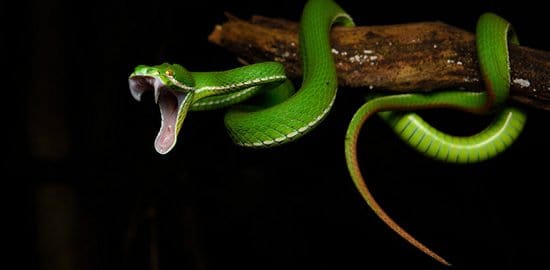 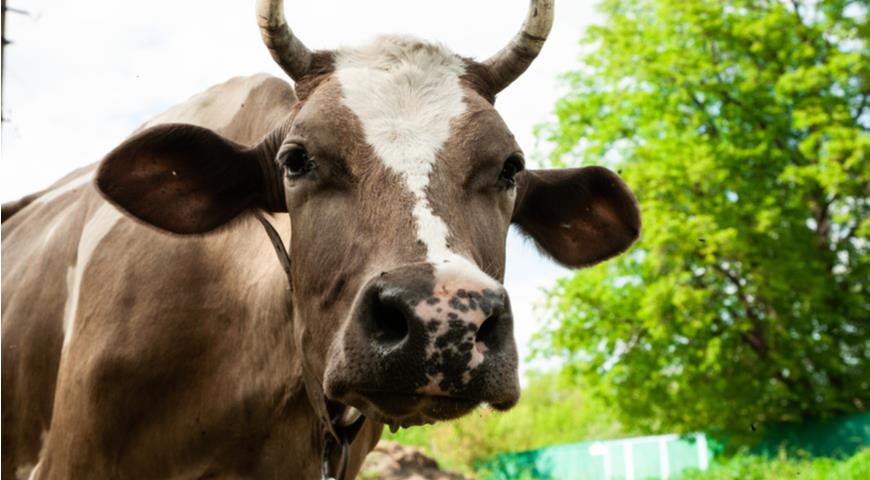 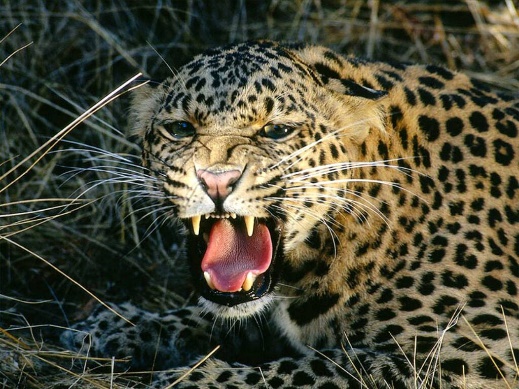 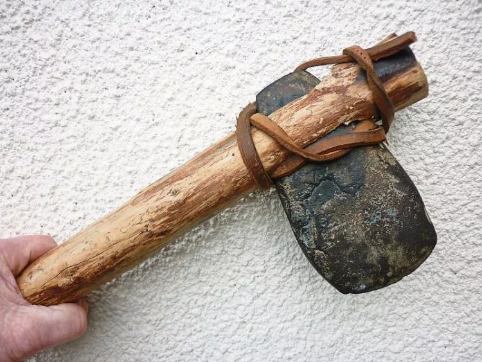 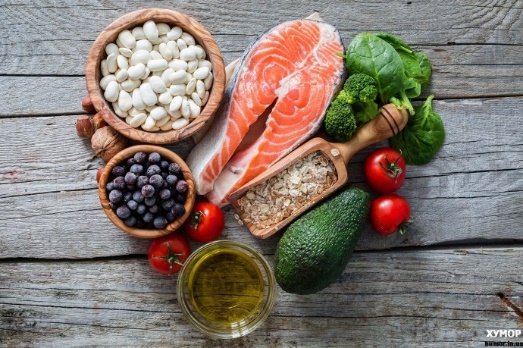 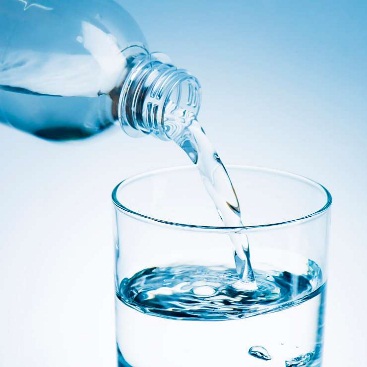 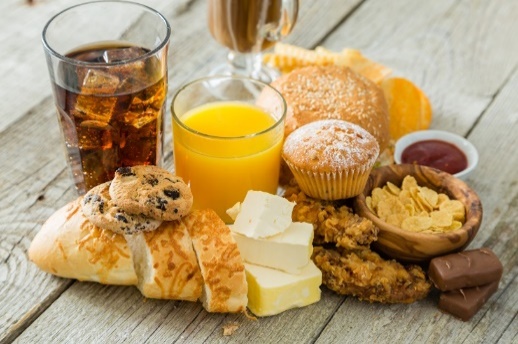 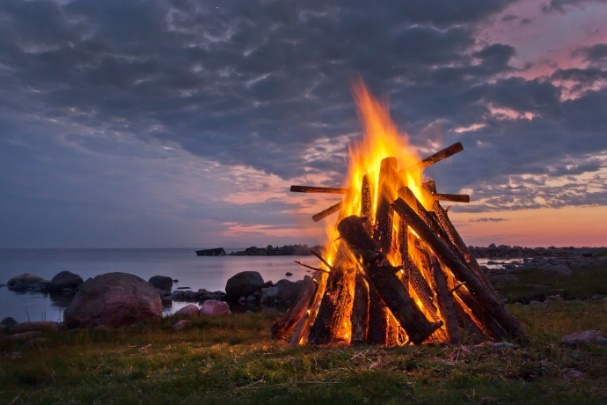 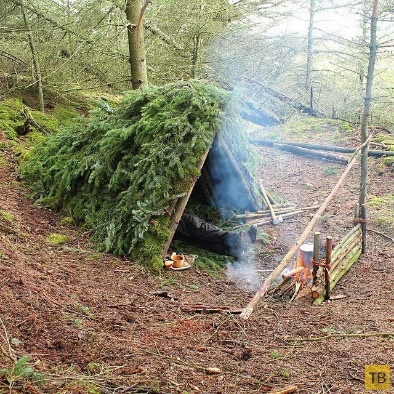 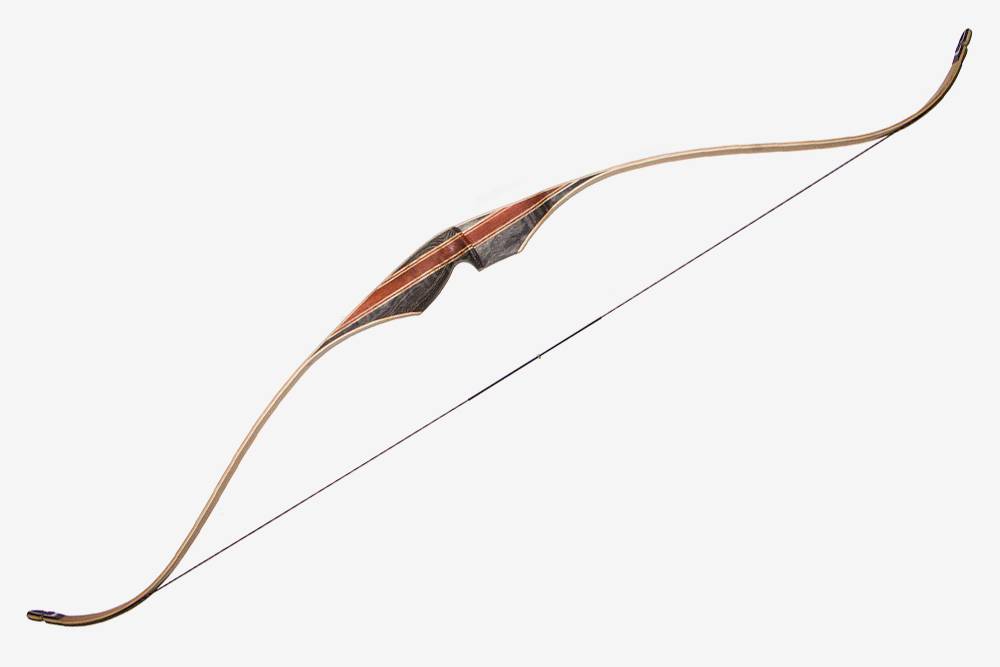 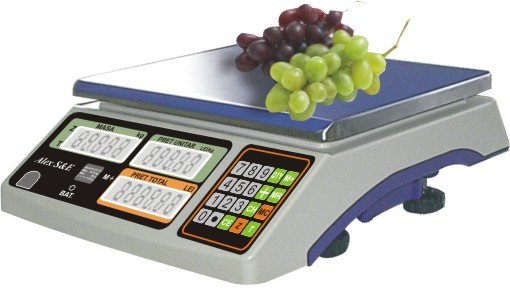 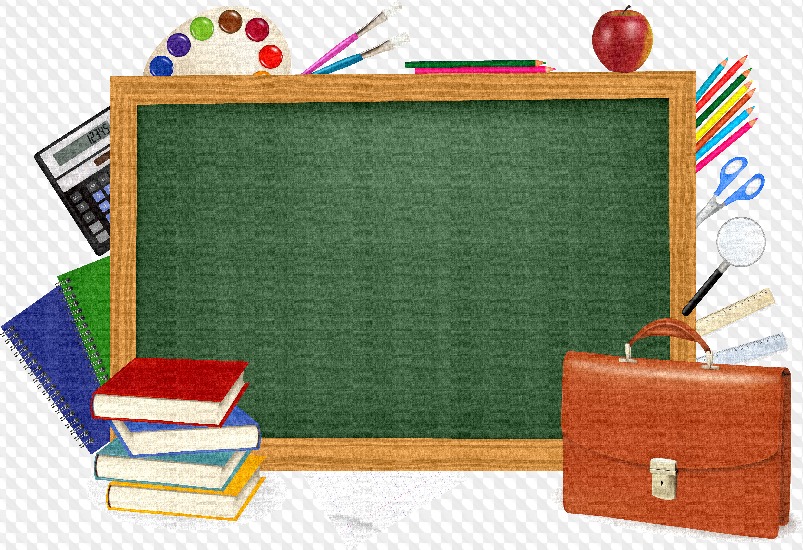 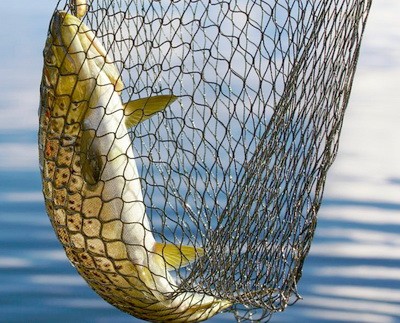 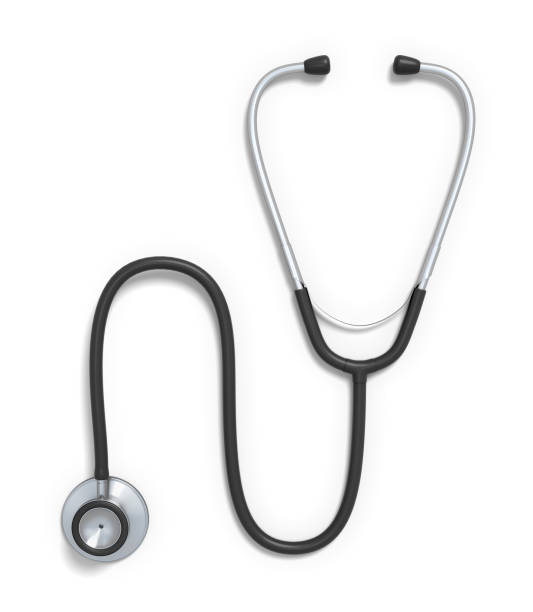 ПРИЛОЖЕНИЕ №4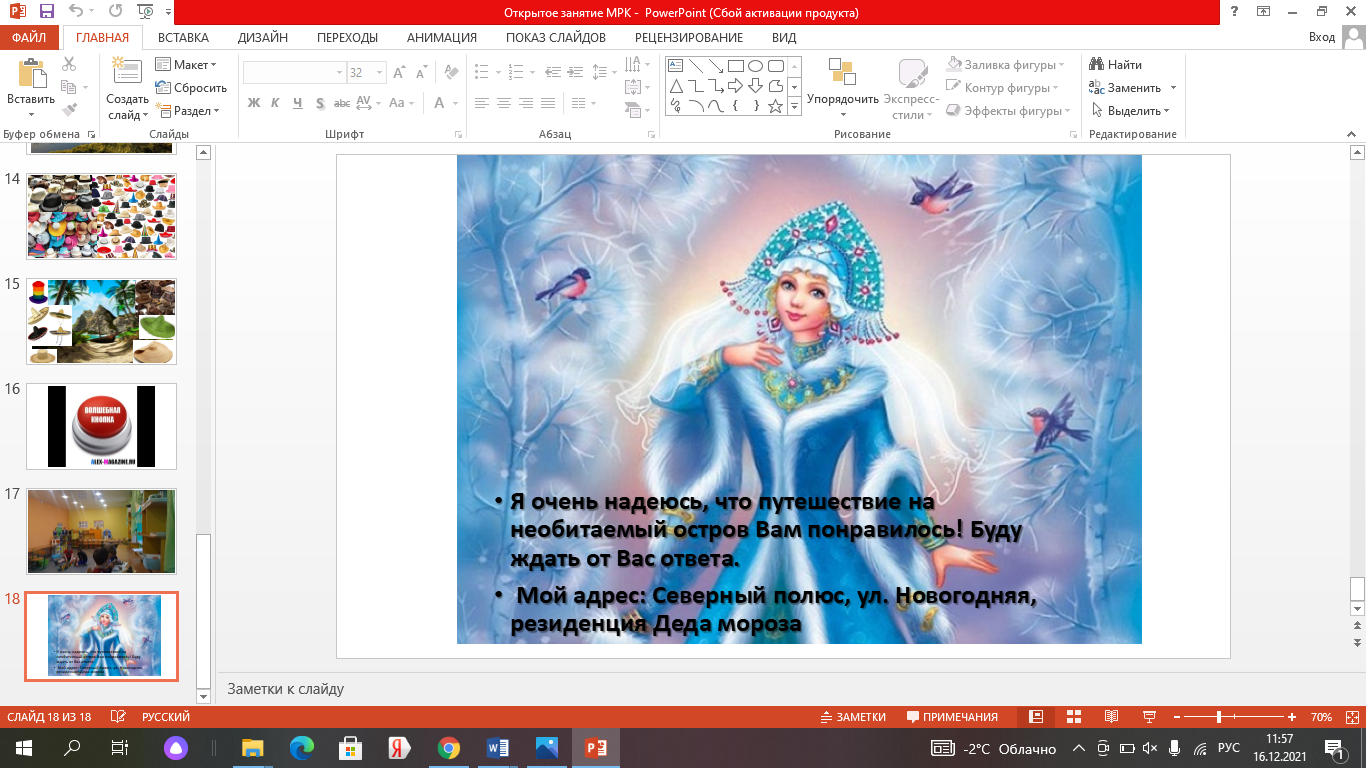 Этап НОДДеятельность педагогаФорма, метод, приемОжидаемый результатОрганизационныйМотивационный Воспитатель: Доброе утро, ребята! Вчера вы получили письмо от Деда Мороза с заданиями! А сегодня к нам в группу пришло еще одно письмо! Чтобы узнать от кого оно, нужно отгадать загадку!
«В шубке яркой, голубой, 
Вся искрится шапочка, 
Как пойдет плясать с тобой, 
Улыбнется мамочка. 
Всем загадки задает 
И конфеты раздает…» (СНЕГУРОЧКА!) СЛАЙД 2. 
Воспитатель читает письмо от Снегурочки. СЛАЙД 3. (ПРИЛОЖЕНИЕ1) А теперь давайте отгадаем загадки от Снегурочки (Приложение 2) (Каждая отгадка сопровождается показам слайда с картинкой отгаданного ответа: столяр, воспитатель, доярки, шофер, продавец СЛАЙД 4-8). Фронтальная;
Рассказ педагога, внезапное появление героя, загадывание и отгадывание загадок;
Демонстрация слайдов; 
Получили знания о профессиях (столяр, шофер, воспитатель, учитель), о своей малой родине, дети проявляли интерес к информации. Дети были положительно настроены на работу.Основной этапВоспитатель: Молодцы ребята! Смотрите, у нас появилась волшебная кнопка! (СЛАЙД 9) Наверное, эта кнопка перенесет нас куда-то! Вам не страшно? А вы готовы? Тогда, чтобы волшебство свершилось, нам нужно сделать волшебное движение и произнести волшебное заклинание от Снегурочки и, конечно, нажать на кнопку! 
Повторяйте за мной: Поднять руки, сделать 2 оборота в лево, 2 оборота в право, присесть, сказать «крабли, крибли, бумс!» 
Что-то не получается! Ой, я совсем забыла, нужно еще и глаза закрыть! Давайте еще раз попробуем? ПОВТОР (СЛАЙД 10) УХ ТЫ! Смотрите, а где мы оказались???  (НА НЕОБИТАЕМОМ ОСТРОВЕ)
Ой, а мы же даже ничего с собой и не взяли!!! Надо было хоть подготовиться! Ну а кто же знал, что нас Снегурочка отправит на необитаемый остров?
2. (СЛАЙД 11) Ребята, а что теперь делать то? Давайте с Вами подумаем, а что нам нужно? О чем нам нужно подумать в первую очередь? Какие проблемы решить?ОТВЕТЫ ДЕТЕЙ?А давайте мы с Вами пройдем к столу и выберем самые необходимые вещи на необитаемом острове? (На столе картинки ПРИЛОЖЕНИЕ 3)(БЕЗОПАСНОСТЬ, ВОДА, ЕДА, ИНСТРУМЕНТЫ, КРЫША НАД ГОЛОВОЙ, ВОЗМОЖНОСТЬ ПОДАТЬ СИГНАЛ)Остальные определяем, что к какой профессии относитсяВоспитатель: Молодцы! Посмотрите, мы правильно определили? (ДА) СЛАЙД 12
Так, мы определили, что нам нужно обезопасить себя от хищников, найти воды и еды, также сделать какие-то инструменты, построить шалаш, чтобы была крыша над головой, и каким-то образом сообщить о своем местонахождении!  Предлагаю разведать территорию: Пройдемте с Вами вблизи нашего берега. (ДЕТИ ВСТАЮТ, ИДУТ ПО КРУГУ, ВЫПОЛНЯЯ УПРАЖНЕНИЯ) Смотрите! А тут у нас что это такое???СЛАЙД 13Правильно! Мы нашли с Вами недавно разбитый корабль! К сожалению, починить и уплыть на нем у нас не получится. Его команда спаслась, но оставила забитые трюмы вещей! И чтобы узнать, что это за вещи, нам нужно выполнить еще одно задание! Посмотрите на столы, и узнайте, что же хранится в трюмах этого корабля! (СОБИРАЮТ ПАЗЛ, НА КОТОРОМ ИЗОБРАЖЕНЫ ШЛЯПЫ)
СЛАЙД 14ПРАВИЛЬНО! ЭТО ШЛЯПЫ! И сколько их много!!! Мне кажется, что они никогда не закончатся! Но они так бесполезны для нас на нашем необитаемом острове…  А может все-таки нет! Ребята, давайте подумаем, как нам могут они пригодиться?  (ОБСУЖДЕНИЕ)СЛАЙД 15
Например, Из чего сделаны шляпы (из ниток), а что мы с вами можем сделать, используя нитки? (сеть, одежда, лук для стрельбы и т.п.) Ага! А как еще нам могут пригодиться шляпы? Для строительства жилища? А для одежды? А как для воды? А как они могут нам пригодиться для нашего выживания? ОЙ КАК ЗДОРОВО! Как много вариантов вы придумали! Молодцы! Давайте поаплодируем друг другу!Групповая, фронтальная;
Составление план-схемы (словесно- схематического изображения проблемы); беседа, дискуссия;
объяснение (приведение аналогий, сравнение, аргументирование);
Устные и графические упражнения. Прогнозировали дальнейший ход событий, активно и доброжелательно взаимодействовали с педагогом и сверстниками в решении игровых и познавательных задач. Нашли нестандартные решения задач, закрепили умение аргументированно строить свою точку зрения. Рефлексия(СЛАЙД 16) Смотрите, ребята! Снова появилась волшебная кнопка! Давайте посмотрим, куда нас Снегурочка в этот раз приведет?

Помним, как мы телепортировались?  Повторяйте за мной: Поднять руки, сделать 2 оборота в лево, 2 оборота в право, присесть, сказать «крабли, крибли, бумс!»ГДЕ мы оказались?) 
(СЛАЙД 17)Конечно! В нашей группе!) А давайте поиграем? Давайте все с вами встанем и половим мяч, но не просто так, а тот, кто ловит мяч, продолжает предложение…
1. Сегодня мне было очень интересно, когда…2. До занятия я не знал, что …. 3. Я теперь могу….Групповая с элементами индивидуального опроса.Аннотирование. Закрепили умение правильно приводить подходящие аргументы, логически выстраивать предложения, использовать полученную информацию.Закрепление пройденного материалаМолодцы! Ребята, а у нас еще одно сообщение от Снегурочки! СЛАЙД 18ПРИЛОЖЕНИЕ №4Посмотрите что она пишет! Но мы не умеем писать, а что мы можем сделать? (давайте нарисуем?) А нарисуем мы с Вами шляпы, но не просто шляпы, а как мы их использовали бы на необитаемом острове и отправим письма Снегурочке! Вот конверты для вас!  
ДЛЯ НАГЛЯДНОСТИ МОЖНО ПОКАЗАТЬ 12 СЛАЙДИндивидуальная;
Графическое упражнение.Оценка своей деятельности, использование полученных теоретических знаний. Мастер он весьма хороший,
Сделал шкаф нам для прихожей.
Он не плотник, не маляр. 
Мебель делает…
(СТОЛЯР)Учит вежливости нас,
Почитает вслух рассказ.
Не учитель, не писатель.
Эта няня - ….
(ВОСПИТАТЕЛЬ)От коровы молоко
Достаётся нелегко.
Нужно рано утром встать
И бурёнок приласкать.
Доят их пока не жарко
Деревенские …
(ДОЯРКИ)Я в машине за рулём
Утром, вечером и днём.
Вместе с мамами ребят
Отвожу я в детский сад.
Вот включаю я мотор,
Эй, поехали, ... (ШОФЕР)Мы заходим в магазин.
Человек там есть один,
Нам подскажет, что купить, 
Сколько нужно заплатить. 
Кто же этот молодец? Ну конечно…(ПРОДАВЕЦ)